 technologies #baies #C4ISTAR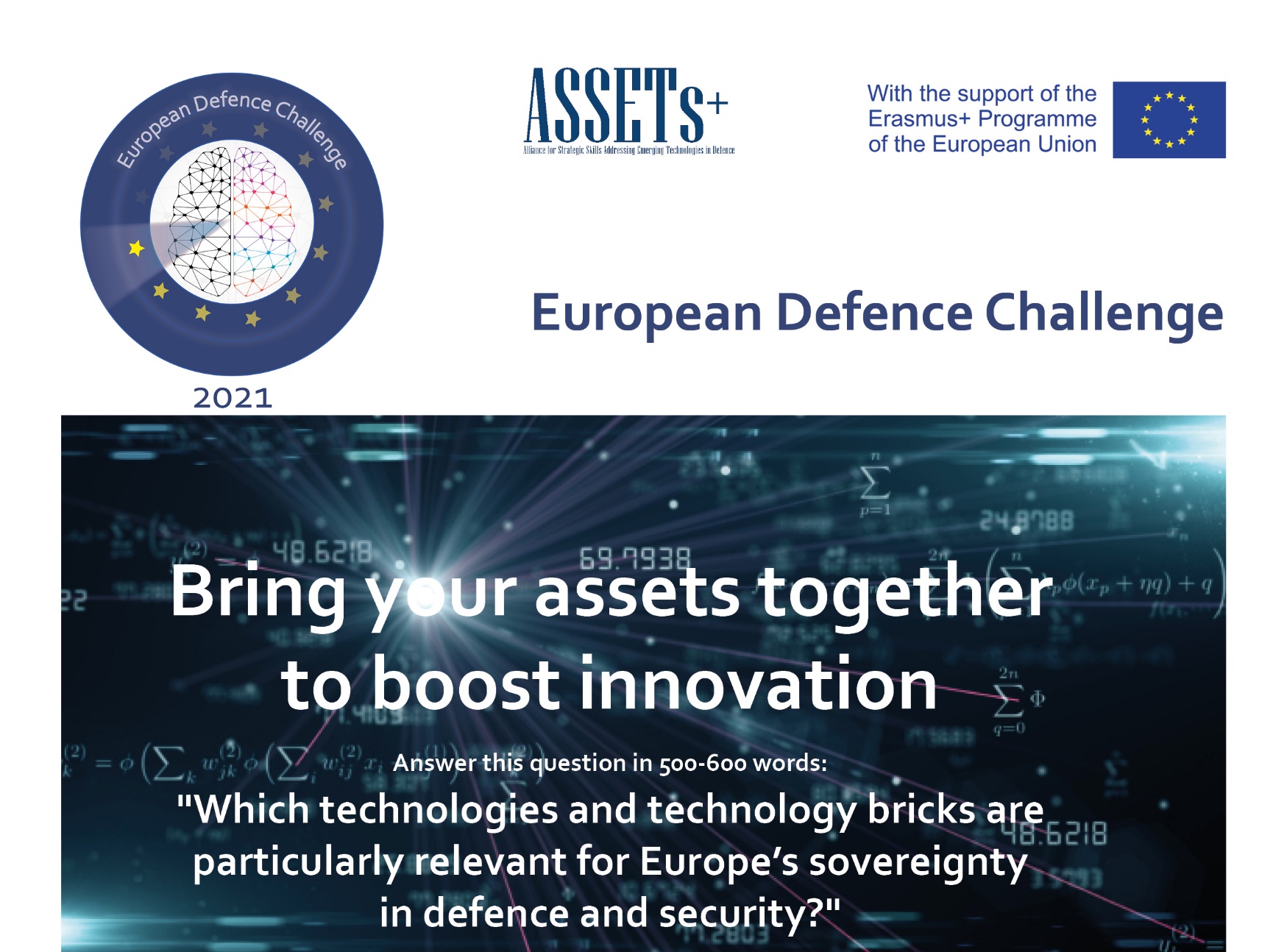 Headline: robotics #autonomous vehicles #chip technologies #batteries #C4ISTAR The ChallengeThe European Commission has declared technology as the EU’s top priority for the next five years.More particularly, one key objective is the mastery and ownership of key technologies in Europe.With this objective in mind the European Defence Challenge asks the students of Europe to propose one or more work approaches dealing with topics such as artificial intelligence, autonomous vehicles, batteries, cybersecurity, chip technologies, control, robotics, signal and image processing, and related to defence technologies within the framework of the question mentioned above.Please defend your proposal by including socio-economic, political and/or environmental aspects as much as possible.Participant # 1Name University Country Email Participant #2Name University Country Email 